NÁRODOHOSPODÁRSKA FAKULTA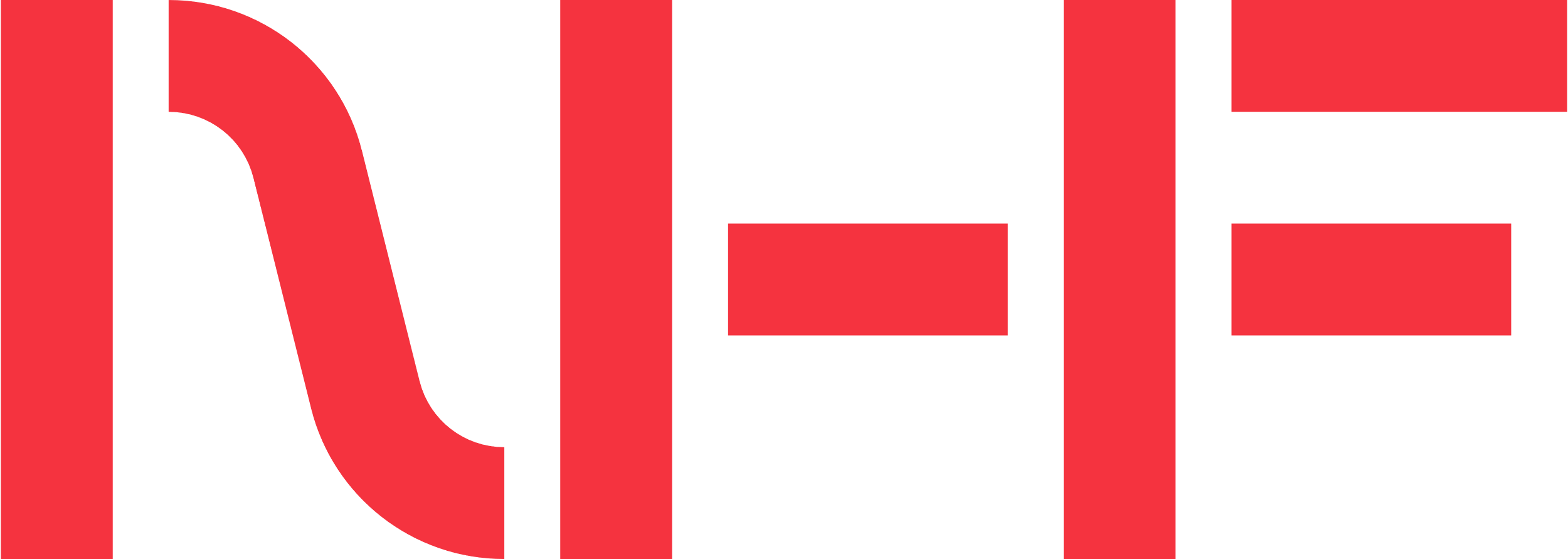 EKONOMICKÁ UNIVERZITA V BRATISLAVEDEKANÁT – ODDELENIE VEDY A DOKTORANDSKÉHO ŠTÚDIA PRIHLÁŠKA NA DIZERTAČNÚ SKÚŠKUZÍSKANÝ POČET KREDITOVPÍSOMNÝ PROJEKT DIZERTAČNEJ PRÁCE  - doktorand k dizertačnej skúške predloží písomnú časť – projekt, na tému blízku téme dizertačnej práce v rozsahu 30 – 40 strán. Tému projektu určí školiteľ. Súčasťou projektu je aj osnova pripravovanej dizertačnej práce.názov projektu dizertačnej práce:              názov dizertačnej práce: PRÍLOHY:Posudok školiteľa, posudok interného oponenta,  posudok externého oponentaVýpis publikačnej činnosti zo SEK s pridelenými kreditmi za publikačnú činnosť Písomný projekt dizertačnej práce 6 x – ( do každého projektu budú voľne vložené oponentské posudky  interného, externého oponenta a školiteľa - 1 x originál a ostatné kópie posudkov)Zápis o výsledku katedrovej obhajoby projektu dizertačnej práce k dizertačnej skúške – vyplnené a podpísané tlačivopdf projektu dizertačnej práce (zasielate e-mailom referentke)doktorand:školiteľ:ročník:forma štúdia:študijný program:študijná časť:                                                        podpis referentky:tvorivá činnosť v oblasti vedy:podpis školiteľa:   